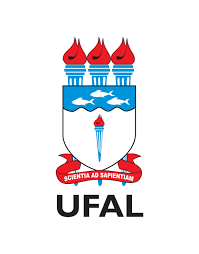 UNIVERSIDADE FEDERAL DE ALAGOASFACULDADE DE MEDICINAPROGRAMA DE PÓS-GRADUAÇÃO EM CIÊNCIAS MÉDICASEDITAL N° 05/2021 – PROPEP-CPG/UFAL/PPGCMDATA E HORÁRIO DA MATRÍCULAAMPLA CONCORRÊNCIACOTAS AFRODESCENDENTES/ COTAS INDÍGENAS/ COTAS PESSOAS COM DEFICIÊNCIASCOTAS FUNCIONÁRIO PÚBLICO SERVIDOR DA UFAL Maceió, 14 de fevereiro de 2022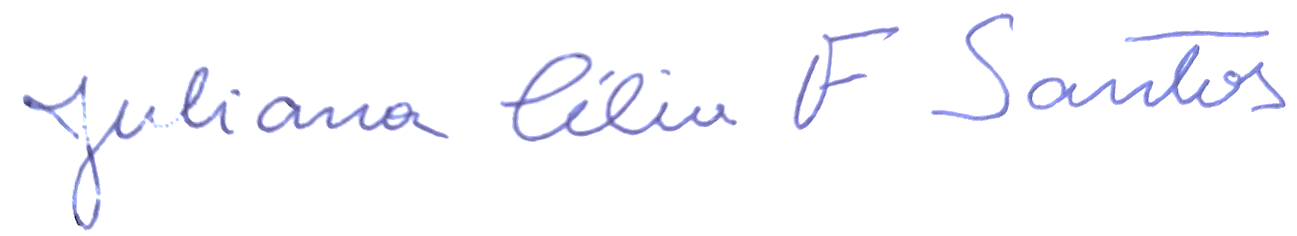 Profa. Dra. Juliana Célia de Farias SantosPresidente da Comissão Avaliadora PPGCM/UFALN° INSCRIÇÃOCPFNomeDATA E HORA DA MATRÍCULA16473065.392.154-36Aline Araújo Padilha Alves22/02 às 08h30min16643012.813.474-77Danielle de Araújo Vanderlei22/02 às 90h0016637086.902.974-64Luna Lira Bergamini22/02 às 09h30min16649113.191.174-14Elen Batista Dantas22/02 às 10h0016475065.473.874-29Ana Carolina Abreu machado22/02 às 10h30miin16402012.456.974-98Catarina Rosa e Silva Santos22/02 às 11h0016564075.262.284-62Alexandre Otílio Pinto junior22/02 às 11h30min16561051.615.974-70Aryana Isabelle de Almeida Neves Siqueira23/02 às 08h30min16656102.418.674-10Marina Demas Rezende Gischewski23/02 às 09h0016495078.451.964-10Gabriela Maria de Andrade Correia23/02 às  09h300min16472033.984.014-57Eduardo Lima Barbosa23/02 às 10h00N° INSCRIÇÃOCPFNomeDATA E HORA DA MATRÍCULA16568105.279.944-21Andreza Ferreira da Silva23/02 às 10h30minN° INSCRIÇÃOCPFNomeDATA E HORA DA MATRÍCULA16468042.359.814-71Patrícia Almeida Lira Santos Veiga23/02 às 11h0016459872.135.404-91Rogério César Correia Bernardo23/02 às 11h30min